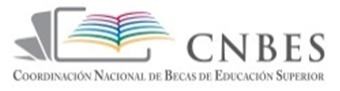 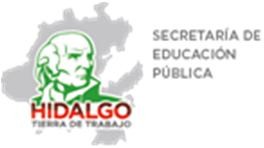 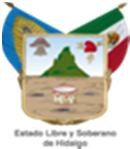 APOYO A TU TRANSPORTE 2015-2016FECHA:                     Bajo protesta de decir verdad manifiesto que la información proporcionada en el Sistema de Automatización de BNES(Manutención)-HIDALGO es verídica y expreso mi conformidad para que por intermedio del Comité Técnico del Fideicomiso se  verifiquen los  datos  asentados  y,  en  caso  de  encontrar falsedad en  los mismos, podrá ser motivo de que la beca se cancele y demás acciones legales a que me pudiera hacer acreedor(a), aún cuando el apoyo ya se me haya asignado.                                          Firma del AlumnoDATOS ACADÉMICOSDATOS ACADÉMICOSDATOS ACADÉMICOSDATOS ACADÉMICOSNombre:  Nombre:  Matrícula:  Cuatri:Nombre:  Nombre:  Matrícula:  Carrera: Promedio:Carrera: Promedio:Carrera: Promedio:Carrera: Promedio:RESIDENCIA ACTUALRESIDENCIA ACTUALRESIDENCIA ACTUALRESIDENCIA ACTUALDomicilio:Localidad:Localidad:Localidad:Municipio:Estado:Estado:Estado:TRANSPORTE A LA INSTITUCIÓN PÚBLICA DE EDUCACIÓN SUPERIORTRANSPORTE A LA INSTITUCIÓN PÚBLICA DE EDUCACIÓN SUPERIORTRANSPORTE A LA INSTITUCIÓN PÚBLICA DE EDUCACIÓN SUPERIORTRANSPORTE A LA INSTITUCIÓN PÚBLICA DE EDUCACIÓN SUPERIORTRANSPORTE A LA INSTITUCIÓN PÚBLICA DE EDUCACIÓN SUPERIORSelecciona tu tipo de transporte:Selecciona tu tipo de transporte:Tiempo de Traslado:Gasto mensual en transporte:$      350.00(EJEMPLO)Gasto mensual en transporte:$      350.00(EJEMPLO)TRANSPORTE PUBLICOTiempo de Traslado:PasajesAUTOMOVILTiempo de Traslado:GasolinaMOTOCICLETATiempo de Traslado:GasolinaBICICLETATiempo de Traslado:OtrosCAMINANDOTiempo de Traslado:OtrosDESCRIPCION DE TRANSPORTE DIARIO PARA LLEGAR A LA UNIVERSIDADDESCRIPCION DE TRANSPORTE DIARIO PARA LLEGAR A LA UNIVERSIDADDESCRIPCION DE TRANSPORTE DIARIO PARA LLEGAR A LA UNIVERSIDADORIGENDESTINO:CUANTO PAGA PASAJEBASE DEL MERCADO (EJEMPLO)UTHH(EJEMPLO)$    7.00 (EJEMPLO)UTHH(EJEMPLO)BASE MERCADO(EJEMPLO)$    7.00 (EJEMPLO)TOTAL (EJEMPLO)TOTAL (EJEMPLO)$   14.000TOTAL SEMANAL =         (TOTAL X 5 DIAS)TOTAL SEMANAL =         (TOTAL X 5 DIAS)$   70.000TOTAL MENSUAL =         (TOTAL SEMANAL X 4 SEMANAS)TOTAL MENSUAL =         (TOTAL SEMANAL X 4 SEMANAS)$   350.000